                                                                                                                                                         Додаток 1 до Програми Участі населення в розвитку Мукачівської міської територіальної громади  “Своїми руками” м. Мукачева на 2021-2023 роки	Ресурсне забезпечення Програми участі населення в розвитку Мукачіської міської територіальної громади  “Своїми руками” м. Мукачева на 2021-2023 роки	                                                                                                                                                                                             тис.грн.	Секретар міської ради                                                                                                                                      Я. ЧУБИРКО   Додаток 2 до ПрограмиУчасті населення в розвитку Мукачівської міської територіальної громади  “Своїми руками” м. Мукачева на 2021-2023 роки	Перелік заходів і завдань Програми Участі населення в розвитку Мукачіської міської територіальної громади  “Своїми руками” м. Мукачева на 2021-2023 роки	     Секретар міської ради   					                              	                           Я. ЧУБИРКО   Додаток 3 до ПрограмиУчасті населення в розвитку Мукачівської міської територіальної громади  “Своїми руками” м. Мукачева на 2021-2023 роки		Інформація про виконання програми за _______ рікНапрями діяльності та заходи програми 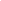 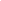 	5. Аналіз виконання за видатками в цілому за програмою:									тис. грн.           Секретар міської ради              	                                                                                              Я. ЧУБИРКО             Керуючий справами виконавчого комітету                                                                                                    О. ЛЕНДЄЛОбсяг коштів, які пропонується залучити на виконання програми (тис. грн.)2021 рік2022 рік2023 рікУсього витрат на виконання Програми Обсяг ресурсів, усього, у тому числі:5000005000005000001500000міський бюджет5000005000005000001500000кошти не бюджетних джерел№п/пНазва напряму діяльності(пріоритетні завдання)Перелік заходів програмиСтрок виконання заходуВиконавціДжерела фінансу-ванняОбсяги фінансування(вартість), тис.грн.,Обсяги фінансування(вартість), тис.грн.,Обсяги фінансування(вартість), тис.грн.,Обсяги фінансування(вартість), тис.грн.,Очікуваний результат№п/пНазва напряму діяльності(пріоритетні завдання)Перелік заходів програмиСтрок виконання заходуВиконавціДжерела фінансу-вання2021 рік2022 рік2023 рік1.Участь населення в розвитку Мукачівської міської територіальної громади «Своїми руками»  розробка кошторису виготовлення, покращення об’єктузакупівля необхідних для реалізації Проекту матеріаліввиготовлення , або покращення об’єктуприймання об’єкту та його постановка на баланс КП «РБУ»2021-2023рокиМукачівське міське комунальне підприємство «Ремонтно–будівельне управління», Управління міського господарства Мукачівської міської ради, автор проектуМісцевий бюджет500000500000500000Залучення членів територіальної громади до управління та ефективного використання бюджетних коштів, покращення  привабливості населених пунктів Мукачівської міської територіальної громади, стимулювання ініціативності мешканців, спрямованої на розвиток громадиЗалучення членів територіальної громади до управління та ефективного використання бюджетних коштів, покращення  привабливості населених пунктів Мукачівської міської територіальної громади, стимулювання ініціативності мешканців, спрямованої на розвиток громадиВсього:500000500000 5000001.Управління міського господарства Мукачівської міської радиКВКВнайменування головного розпорядника бюджетних коштів2.Управління міського господарства Мукачівської міської радиКВКВнайменування відповідального виконавця програми3.Програма з участі населення в розвитку Мукачівської міської територіальної громади “Своїми рукам”  м. Мукачева на 2021-2023 роки, затверджена рішенням Мукачівської міської ради від _______ № ______КФКВНайменування програми, дата і номер рішення Міської ради про її затвердження№ п/пЗахідГоловнийвиконавецьта строквиконанняПланові обсяги фінансування, тис. грн.Планові обсяги фінансування, тис. грн.Планові обсяги фінансування, тис. грн.Планові обсяги фінансування, тис. грн.Планові обсяги фінансування, тис. грн.Планові обсяги фінансування, тис. грн.Планові обсяги фінансування, тис. грн.Фактичні обсяги фінансування, тис. грн.Фактичні обсяги фінансування, тис. грн.Фактичні обсяги фінансування, тис. грн.Фактичні обсяги фінансування, тис. грн.Фактичні обсяги фінансування, тис. грн.Фактичні обсяги фінансування, тис. грн.Фактичні обсяги фінансування, тис. грн.Фактичні обсяги фінансування, тис. грн.Стан виконання заходів (результативні показники виконання програми)№ п/пЗахідГоловнийвиконавецьта строквиконанняВсьогоУ тому числі:У тому числі:У тому числі:У тому числі:У тому числі:ВсьогоВсьогоВсьогоУ тому числі:У тому числі:У тому числі:У тому числі:У тому числі:№ п/пЗахідГоловнийвиконавецьта строквиконанняВсьогоДержавний бюджетОбласний бюджетМісцевий бюджетКошти небюджетних джерелМіський бюджетМіський бюджетМісцевий бюджетРайонний, міський (містобласного підпорядкування) бюджетиКошти небюджетних джерелБюджетні асигнування з урахуванням змінБюджетні асигнування з урахуванням змінБюджетні асигнування з урахуванням змінБюджетні асигнування з урахуванням змінПроведені видаткиПроведені видаткиПроведені видаткиПроведені видаткиВідхиленняВідхиленняВідхиленняусьогозагальний фондСпеціальний фондусьогоусьогоЗагальний фондСпеціальний фондусьогоусьогоЗагальний фондСпеціальний фонд